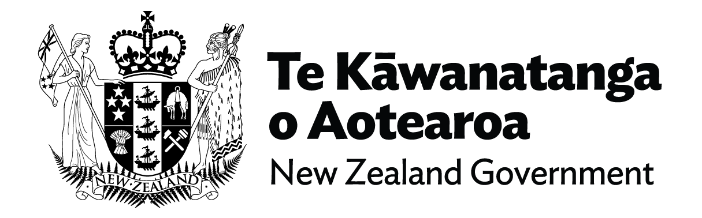 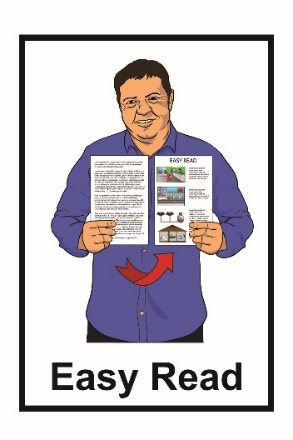 Te Rautaki Matihiko mō AotearoaThe Digital Strategy forAotearoa New Zealand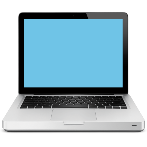 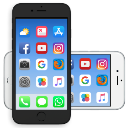 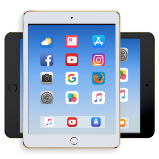 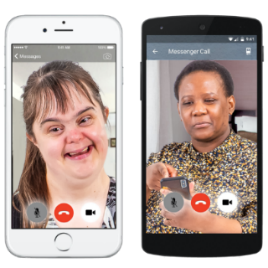 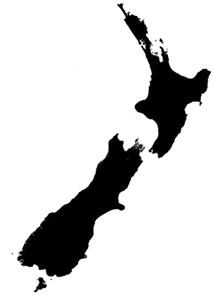 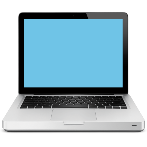 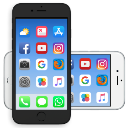 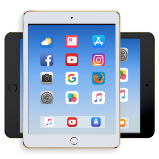 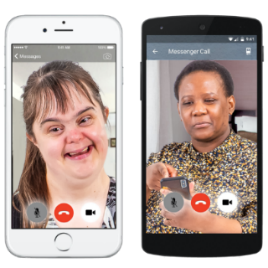 September 2022What you will find in herePage number: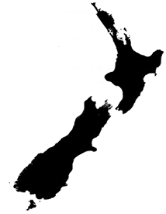 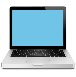 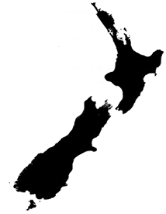 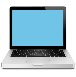 What is the Digital Strategyfor Aotearoa New Zealand?	3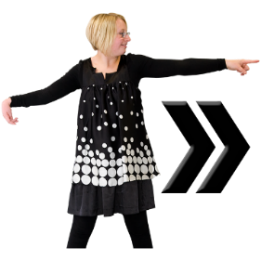 Vision	5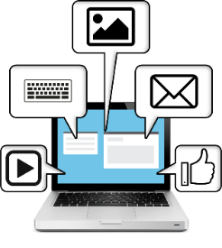 Themes	8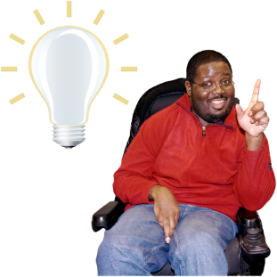 Opportunities	9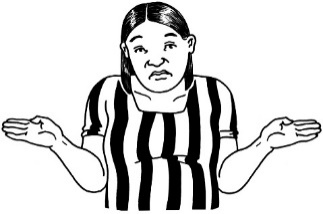 Challenges	12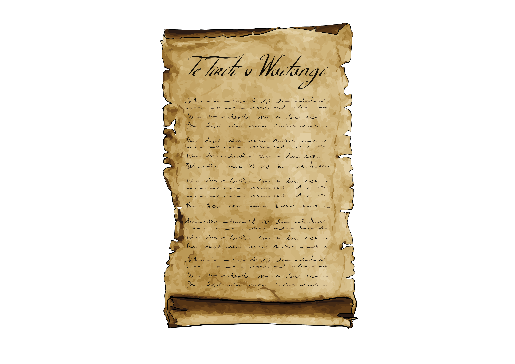 Te Tiriti o Waitangi – The Treaty of Waitangi	14Page number: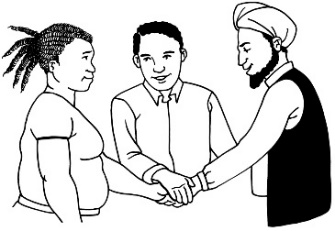 
Mahi Tika — Trust	17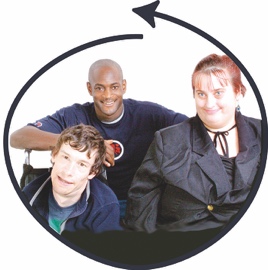 Mahi Tahi — Inclusion	20Mahi Ake — Growth	23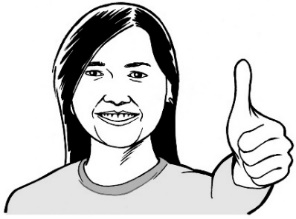 Measuring success	26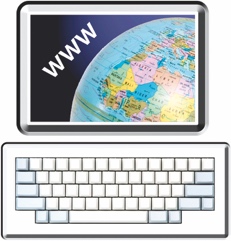 Where to find more Information	31What is the Digital Strategyfor Aotearoa New Zealand?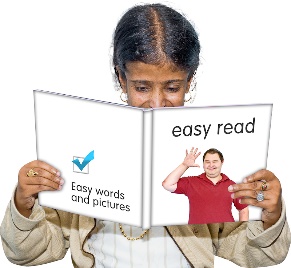 This document is an Easy Read summary of the Digital Strategy for Aotearoa New Zealand.A summary: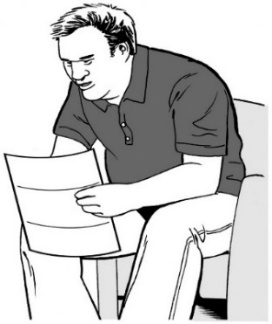 is shorter than the full Strategy
tells you the main ideas.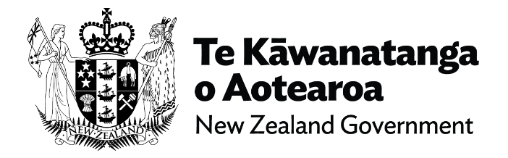 The Digital Strategy for Aotearoa New Zealand: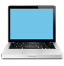 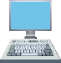 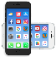 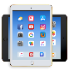 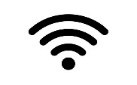 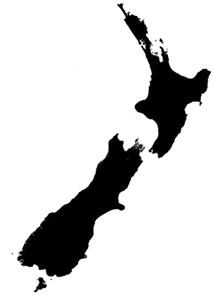 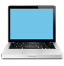 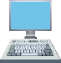 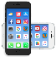 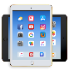 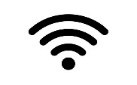 has been written by the New Zealand Government is a plan of how digital technology can be used by everyone in Aotearoa New Zealand. Digital technology includes things like:
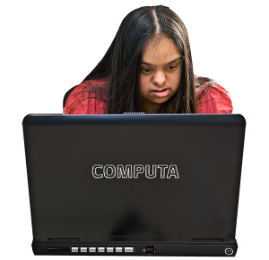 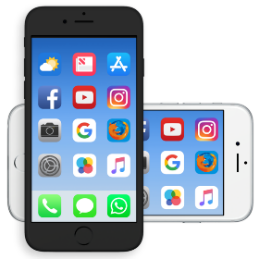 the internet smartphones or mobile phones
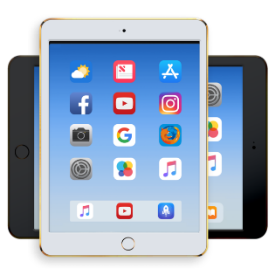 computers or laptopsiPads or Chromebooksvideo calling like Zoom or Skype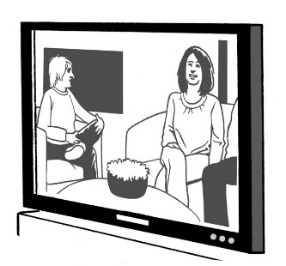 smart televisions.In this Easy Read document we will call the Digital Strategy for Aotearoa New Zealand the Strategy for short.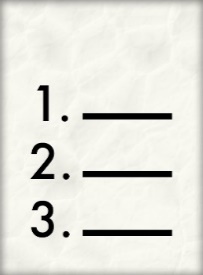 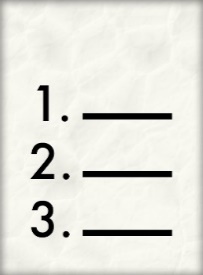 Vision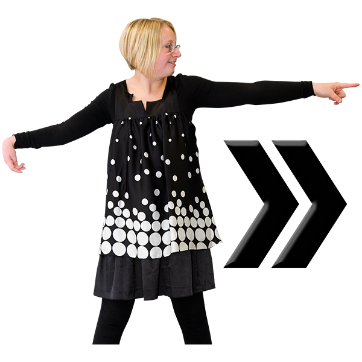 Vision means what the Government wants to see happen with digital technology.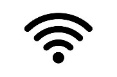 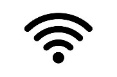 The vision of the Strategy is for there to be better use of digital technology in Aotearoa New Zealand for:people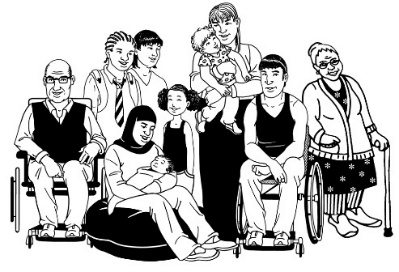 communitiesthe environment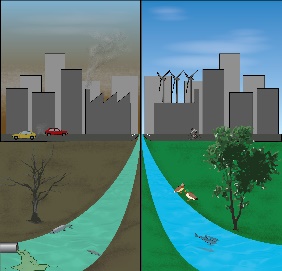 the economy. 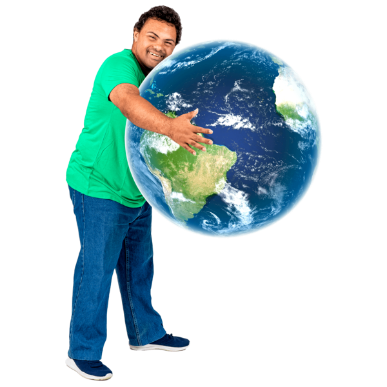 Environment means places we live / Earth.  An economy is the way people in a country: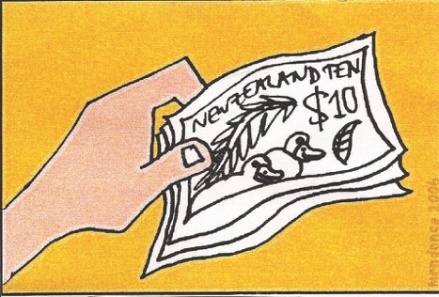 spend money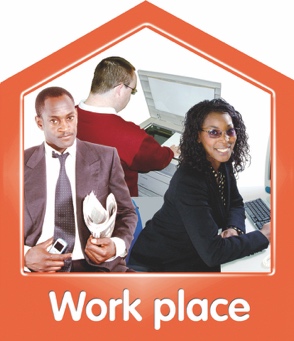 make moneywork / have jobs.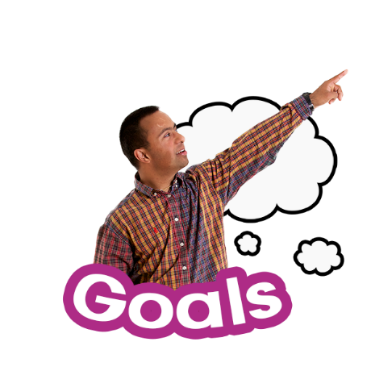 The Strategy sets goals for the use of digital technology in Aotearoa New Zealand.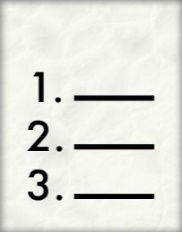 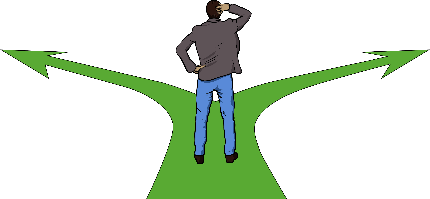 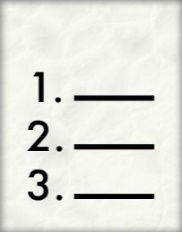 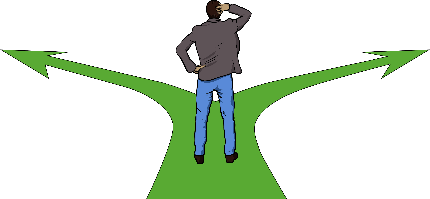 The Strategy looks at: the steps the Strategy will take to reach the goals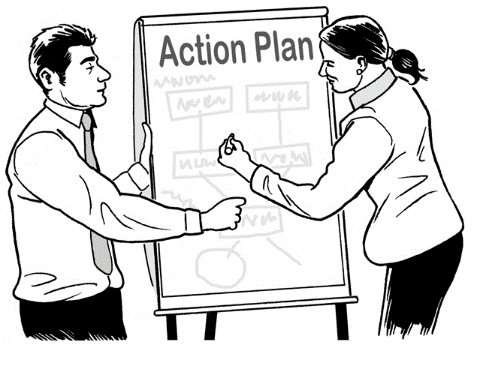 the actions needed to make the goals a success.The Strategy looks at:opportunities challenges.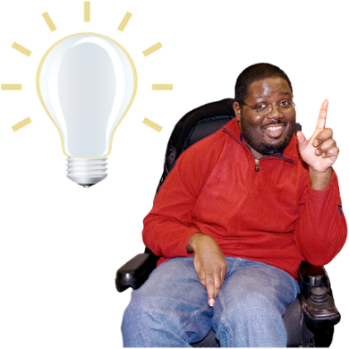 Opportunities are chances or situations to make things better.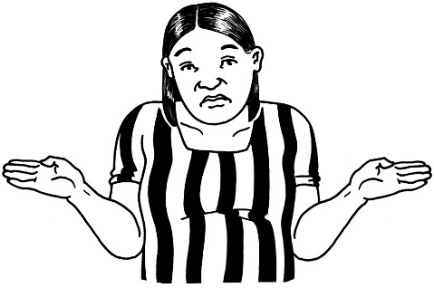 Challenges are things that can make it hard to do.We will look more at what these opportunities and challenges might be on pages 9 to 13 of this document.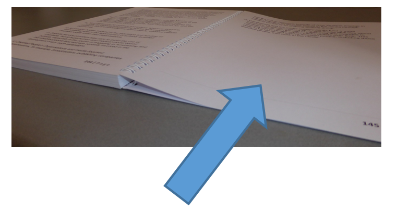 ThemesThe Strategy is built around 3 key themes.A theme is like a group of ideas.Each theme has a set of goals to direct the work.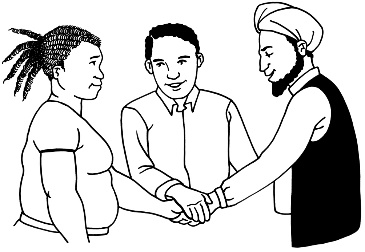 The 3 themes are:Mahi Tika — Trust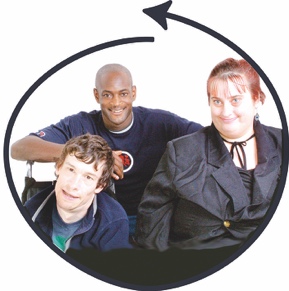 Mahi Tahi — InclusionMahi Ake — Growth.Opportunities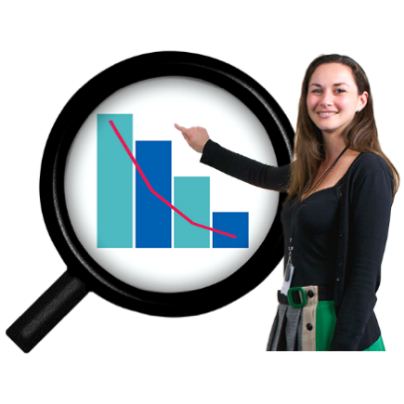 New types of digital technology and data driven technology are happening quickly.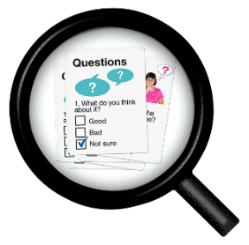 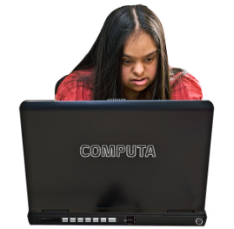 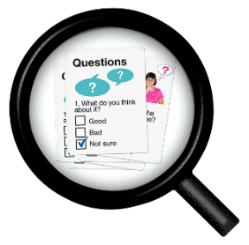 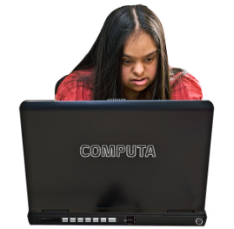 Data-driven technology is when organisations get feedback from people using digital technology.As new digital technology is being made there could opportunities for people to: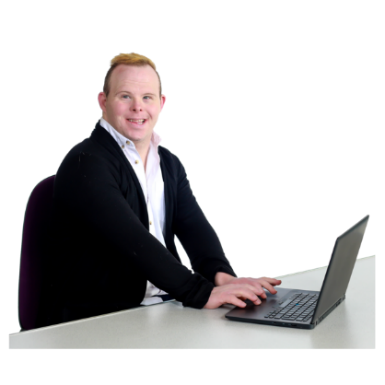 use this digital technologycreate new digital technology.The Strategy also talks about opportunities such as:showing the world: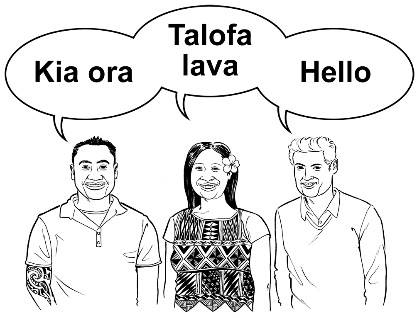 our countryour people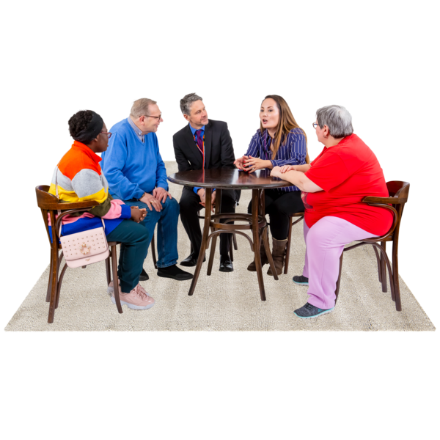 our values / things that are important to usmaking the economy:strongerable to keep growingusing technology in a way that is  better for the environment such as moving into a low-emissions economy.A low-emissions economy is an economy that uses energy sources that cause less damage to the environment.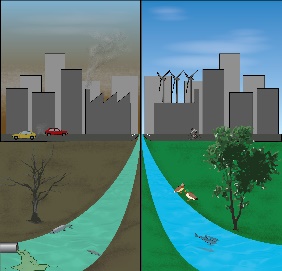 Challenges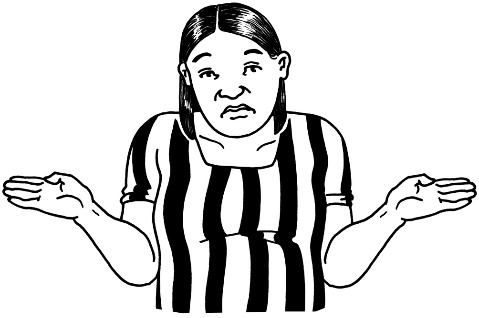 With digital technology being used more it also means there could be challenges along the way like: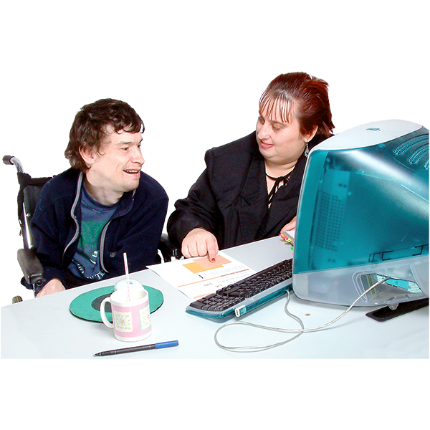 people having digital technology that becomes outdated / can no longer be used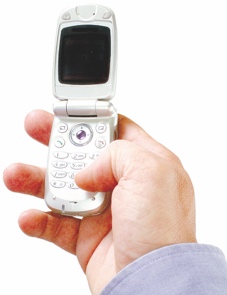 some groups of people that: 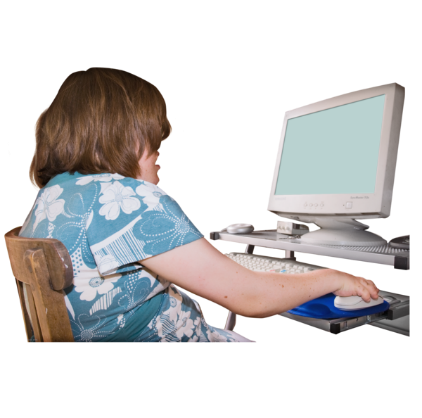 cannot get or use digital technology are left out of getting information because they do not have digital technology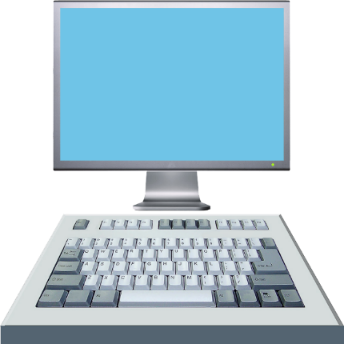 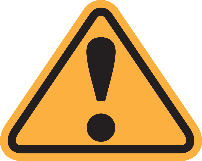 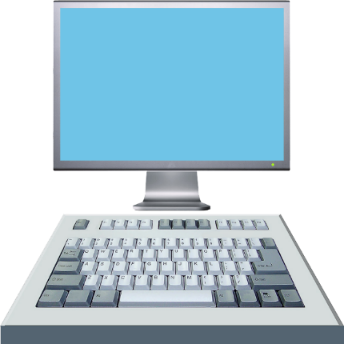 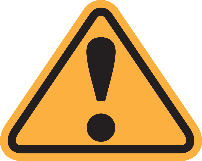 some groups of people being at bigger risk of online harm.Online harm is when people get hurt by things that happen while using digital technology.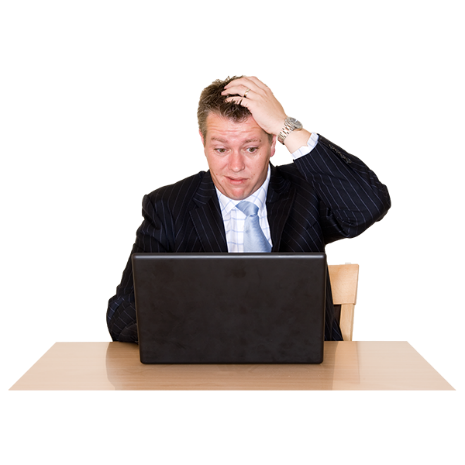 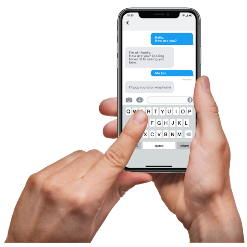 Some examples of online harm are: people saying mean things to a person on social media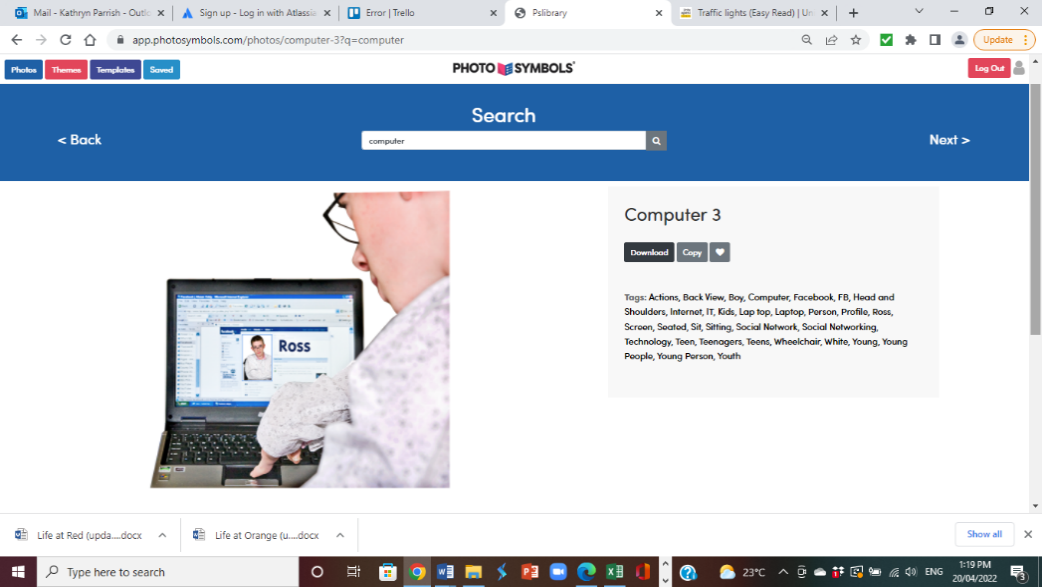 people using the internet to pretend to be someone they are not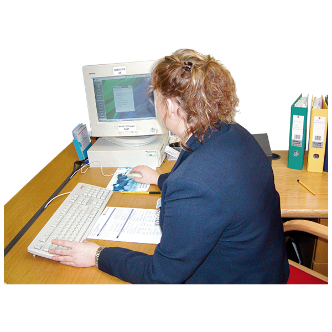 people having money stolen from their bank accounts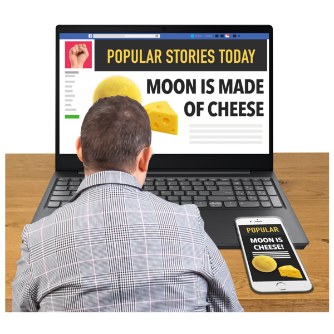 people saying or writing things online that are not true.Te Tiriti o Waitangi / The Treaty of WaitangiTe Tiriti o Waitangi / The Treaty of Waitangi is an important agreement between Māori and the British Crown.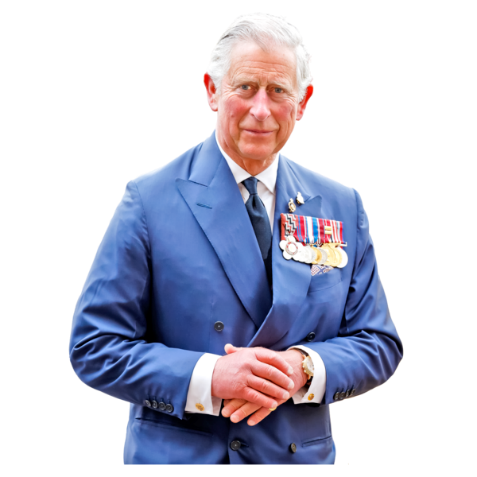 The British Crown means whoever is the British:KingQueen.The Treaty is about Māori and the New Zealand Government:
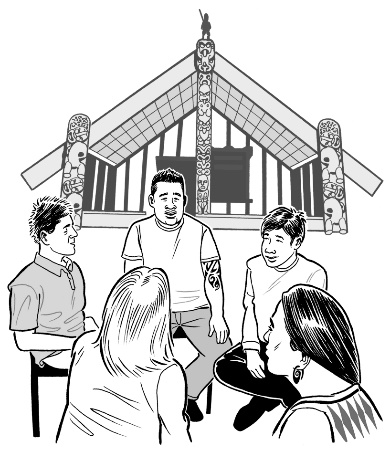 working together
protecting things that are important to Māori.The Government:must honour the ideas in the Treaty when working on this Strategy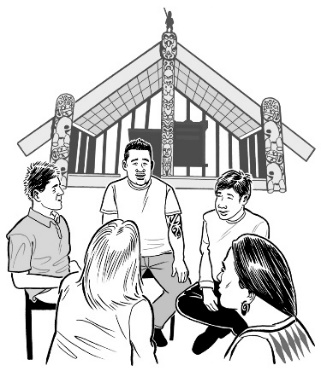 has talked with Māori about what they want to see in the Strategy.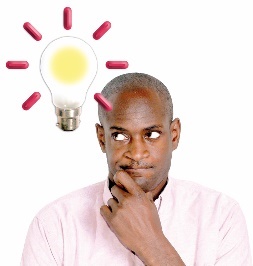 There were 4 ideas that came out of these talks with Māori that are part of the Strategy.The first of these 4 ideas is that: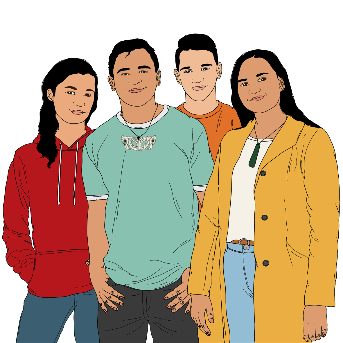 Rangatahi / young people are the people who will work most with digital technology in the years to come.The rest of these 4 ideas are that: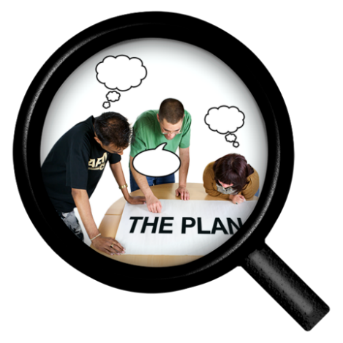 Everyone needs to work together to put in place the vision / actions of the Strategy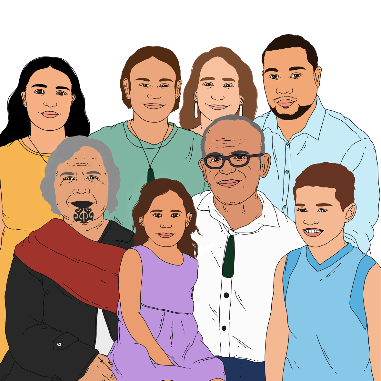 Māori need to be a part of making digital technology for Māori that creates positive changeDigital technology needs to support people’s: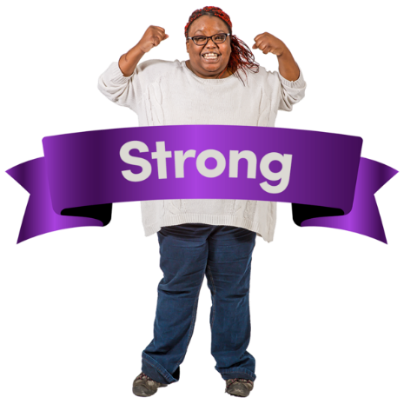 wellbeingcultural identity.Cultural identity is when someone has a sense of belonging to a group of people that share things in common with them.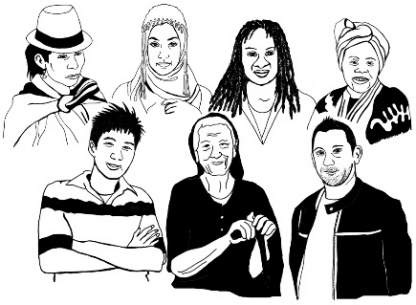 Mahi Tika — TrustMahi Tika / Trust is making sure: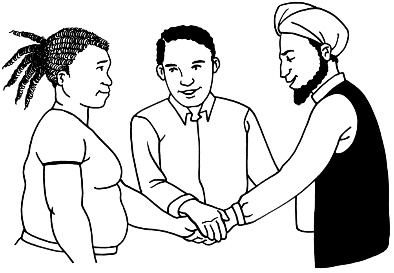 can rely on digital technology to do the right things
are safe online
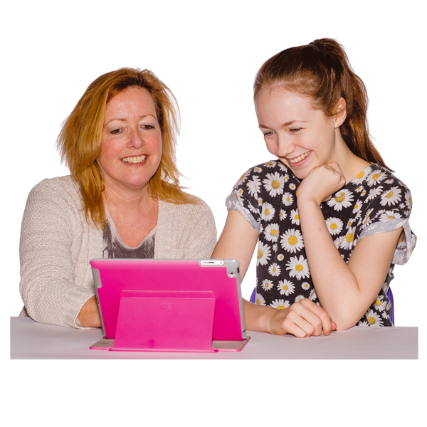 are fair online
respect each other.One of the goals for this theme is: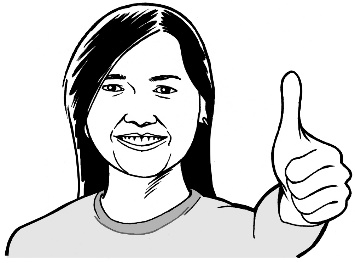 When using online digital technology New Zealanders feel they are:safe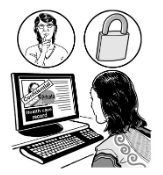 confident / know how to use itin control of what they are doing.Some more goals for this theme are: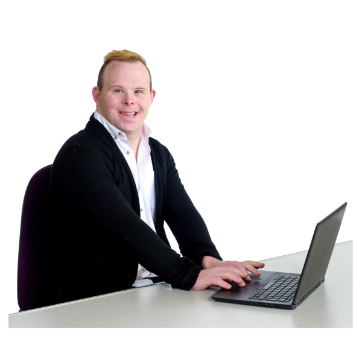 Organisations use digital technology in ways that:are fair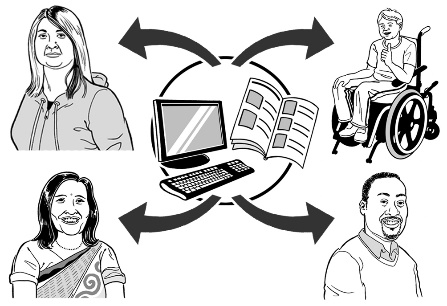 can be trustedshow respect towards all cultures.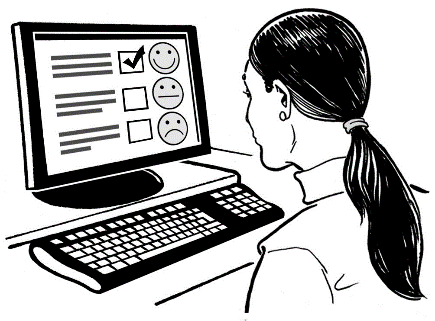 Digital technology:works in the way it was meant to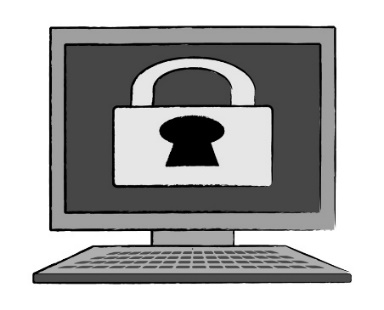 is safe / secure.For each goal it is important to make sure trust is built / kept.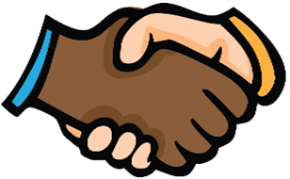 This will be done by: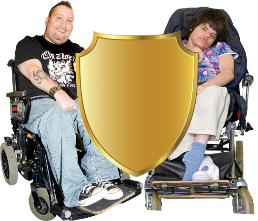 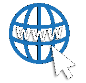 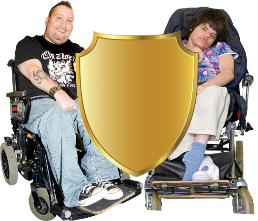 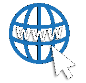 getting the right online safety in placeworking together with organisations to shape digital technologies in the years to come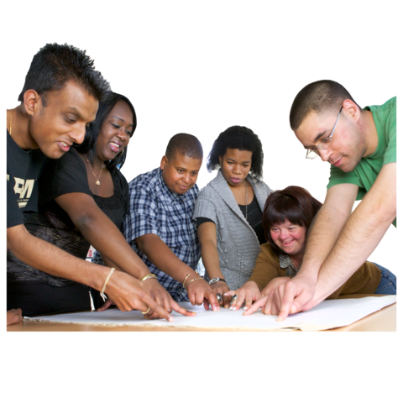 using plans that can change over time to create stronger: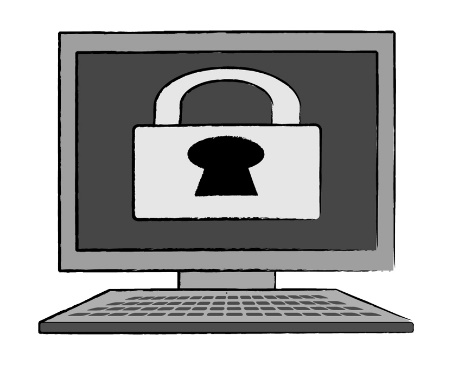 cyber securityonline safety.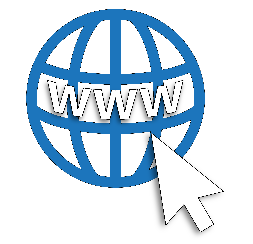 Cyber security is about keeping people safe online when they use digital technology. Mahi Tahi — Inclusion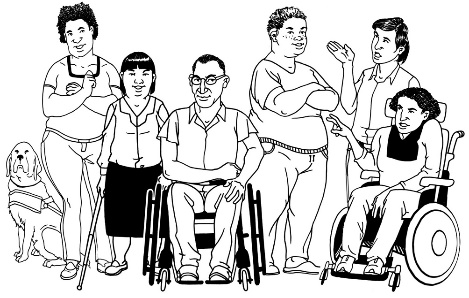 Mahi Tahi / Inclusion is about making sure everyone in Aotearoa New Zealand has access to digital technology.There are 2 goals that go with this theme.The first goal is:All New Zealanders can take part in using digital technology by: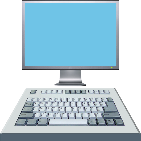 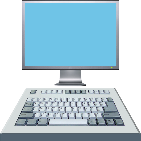 having the right digital technology for themknowing how to use digital technology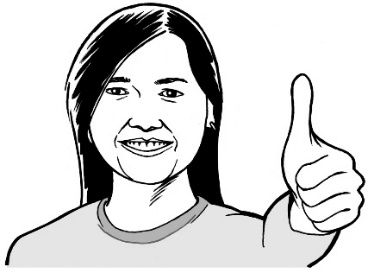 having the confidence to use digital technology.The second goal for this theme is:The needs of all New Zealanders are met through: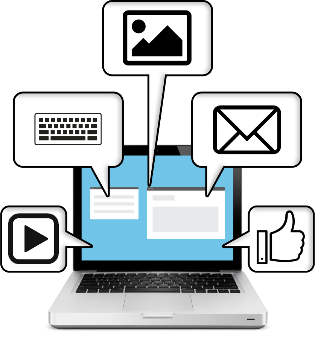 contentservices.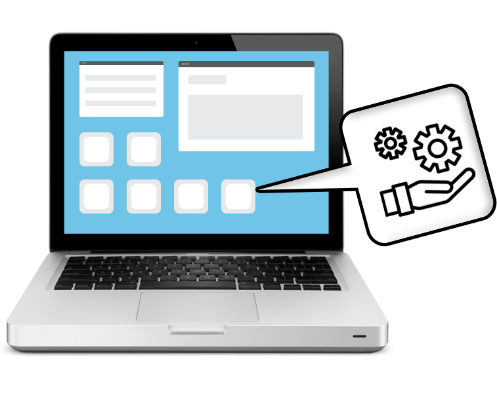 Content means making sure that everyone can get the information they need in a way they can use.Services means people everywhere in Aotearoa New Zealand being able to:
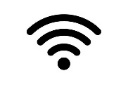 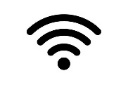 connect to the internet
use digital technology.Some ways to make sure inclusion can happen sooner are to:make sure the needs of everyone are met when it comes to:contentservices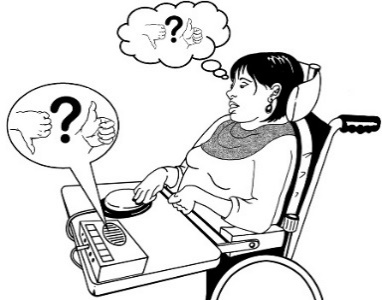 find ways of checking that everyone has their digital technology needs met. Mahi Ake — GrowthMahi Ake / Growth is about moving Aotearoa New Zealand into a better digital future.Future means the years to come.There are 2 goals that go with this theme.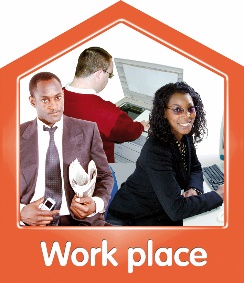 The first goal is:Doing new things in better ways when we use digital technology in our:businesses organisations.The second goal is: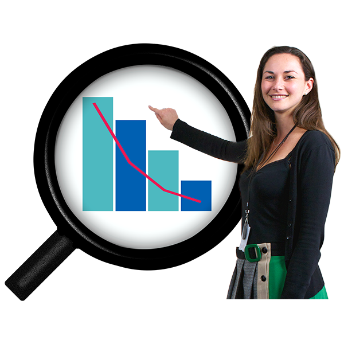 Having a digital technology sector that is:working well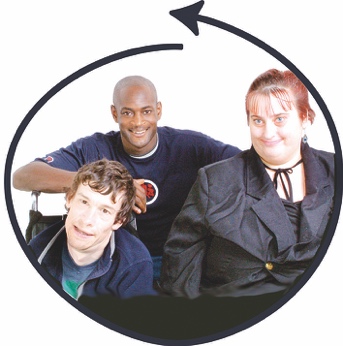 growing at a fast rateinclusive.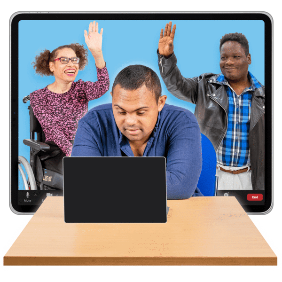 This theme will work to:build up the skills of people who work in using or making digital technology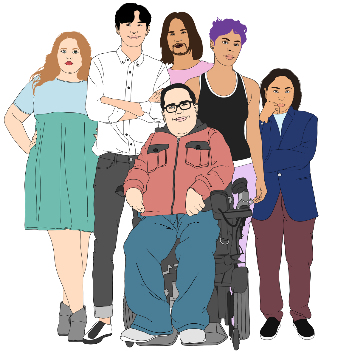 make sure there are lots of  different people working in the digital technology sector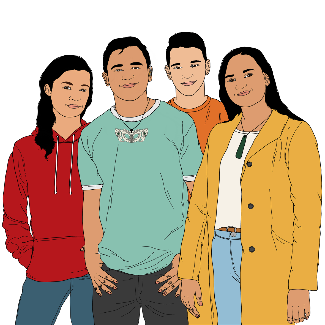 support Māori with new ideas / ways of doing things in the digital technology sector.This theme will also work in a way that uses data / information to guide making new digital technology. 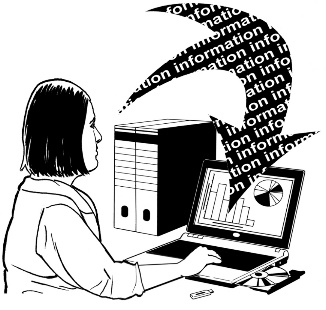 Measuring success
Measuring success means being able to see that things are getting better.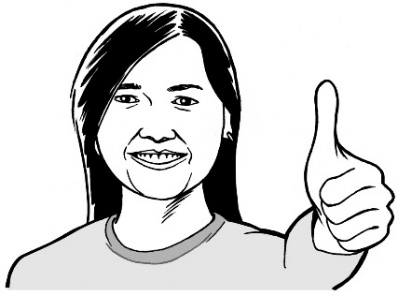 Work is already happening in each of the 3 theme areas: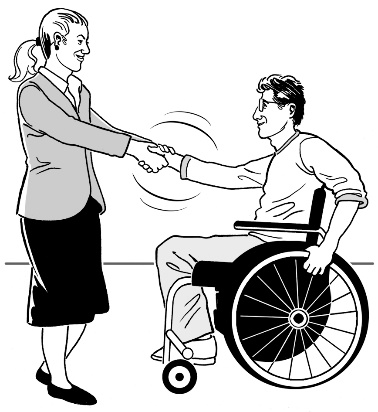 across the public sectorwith a range of partners / organisations.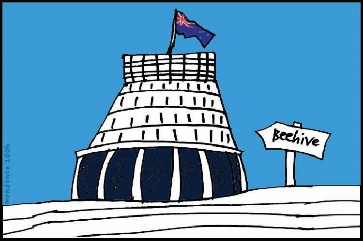 The public sector is the people who work in government departments.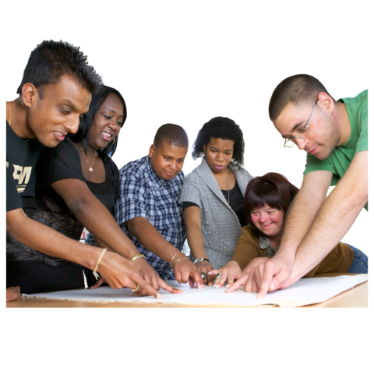 The Action Plan that goes with the Strategy will be looked at every        12 months.To know how well Aotearoa New Zealand is moving towards the goals in this Strategy there needs to be a clear idea of: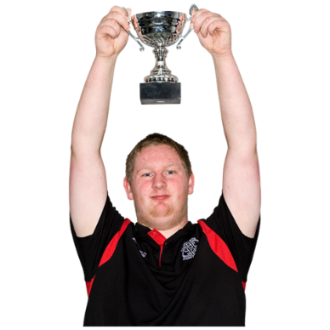 what success looks likethe steps to take to reach success.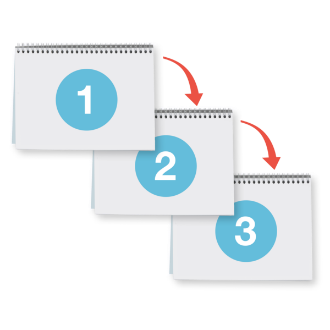 Some measures of success are:all New Zealanders feel: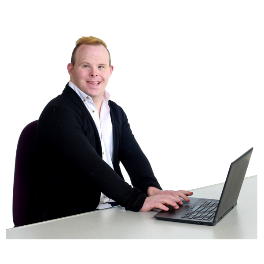 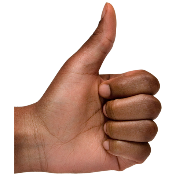 safe onlinesupported onlineour economy is able to deal well with cyber security threats / cyber attacks. A cyber security threat is when someone wants to:steal private data or online informationstop people or organisations from getting their own data or online information.People who make cyber security threats are called cyber attackers.Some more measures of success are that all New Zealanders:have what they need so they can use digital technology safelyare able to use digital technology in a way that keeps their private information safehave good high speed / fast internet available 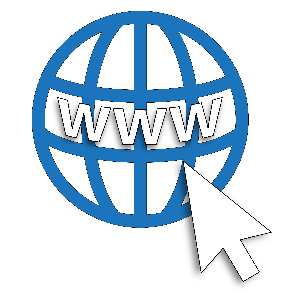 can afford / have a: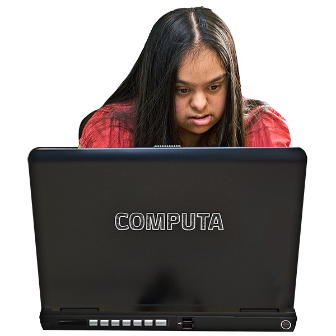 good internet connection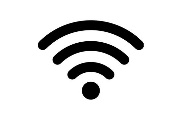 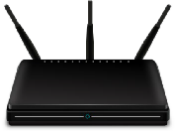 digital device with access to the internet.Some more measures of success are that:digital technology is on track to bring more money into our economy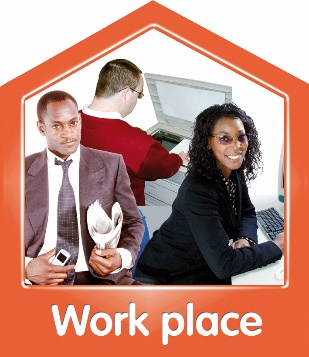 all New Zealand businesses are:set up with good digital systems from the beginning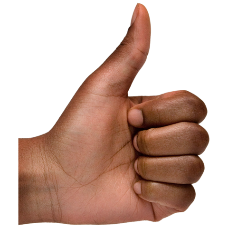 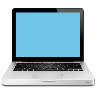 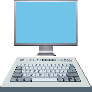 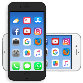 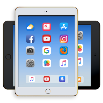 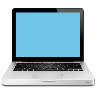 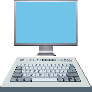 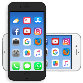 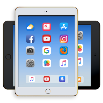 supported to take on the digital tools that work for them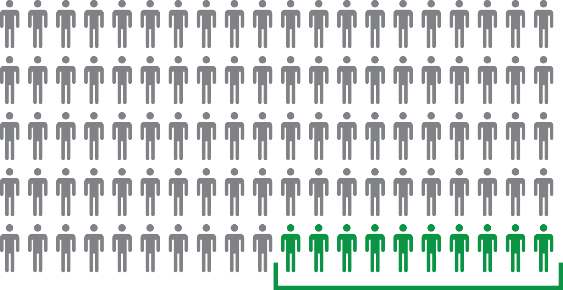 at least 10 out of every 100 people work in the area of digital technology.Where to find more informationYou can find the full Strategy and Action Plan on the New Zealand Government website: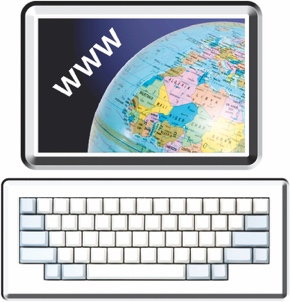 www.digital.govt.nz/aotearoa	If you want more information you can: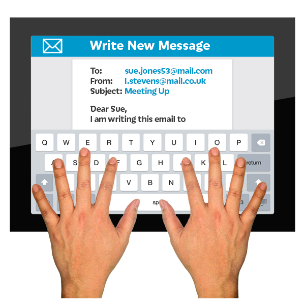 Email: 	info@digital.govt.nzWrite to:	Digital Public Service
	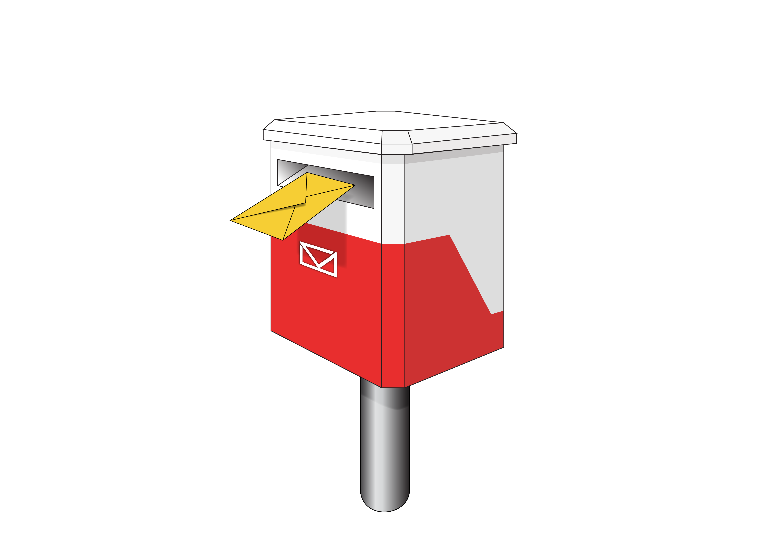 	Department of Internal 	Affairs
		PO Box 805
		Wellington 6140
		New Zealand.This summary has been written by the Department of Internal Affairs.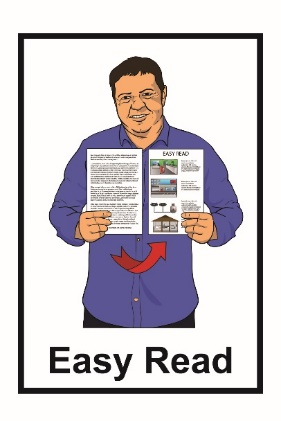 It has been translated into Easy Read with advice from the Make it Easy service of People First New Zealand Inc. Ngā Tāngata Tuatahi.The ideas in this document are not the ideas of People First New Zealand Inc. Ngā Tāngata Tuatahi.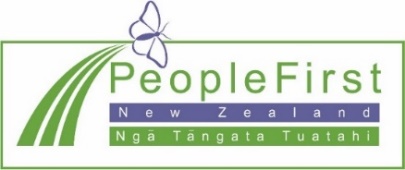 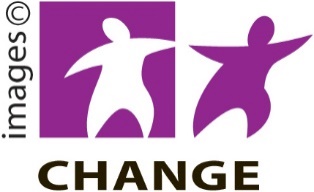 Make It Easy uses images from:Changepeople.org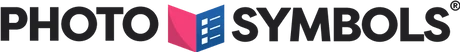 Photosymbols.com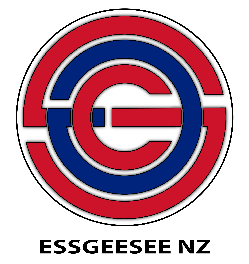 Sam CorlissHuriana Kopeke-Te Aho.All images used in this Easy Read document are subject to copyright rules and cannot be used without permission.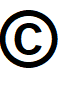 